N.B. NEI RAGGRUPPAMENTI SONO STATE INSERITE LE SEGUENTI SOSTE: -26 DICEMBRE 2021 (festività natalizie); 02 GENNAIO 2022 (festività natalizie).N.B. I RESPONSABILI DELLE SOPRA CITATE SOCIETA’ POSSONO PRENDERE ACCORDI DIRETTI PER EVENTUALI VARIAZIONI GARE.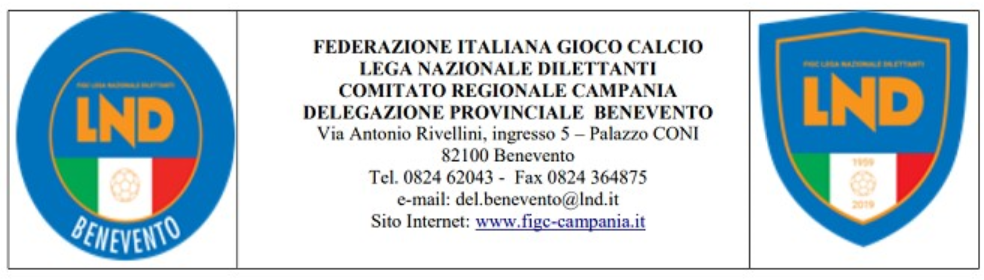      STAGIONE SPORTIVA 2021/2022     STAGIONE SPORTIVA 2021/2022     STAGIONE SPORTIVA 2021/2022     STAGIONE SPORTIVA 2021/2022     STAGIONE SPORTIVA 2021/2022     STAGIONE SPORTIVA 2021/2022     STAGIONE SPORTIVA 2021/2022     STAGIONE SPORTIVA 2021/2022     STAGIONE SPORTIVA 2021/2022RAGGRUPAMENTI CATEGORIA PULCINI A 7FASE AUTUNNALERAGGRUPAMENTI CATEGORIA PULCINI A 7FASE AUTUNNALERAGGRUPAMENTI CATEGORIA PULCINI A 7FASE AUTUNNALERAGGRUPAMENTI CATEGORIA PULCINI A 7FASE AUTUNNALERAGGRUPAMENTI CATEGORIA PULCINI A 7FASE AUTUNNALERAGGRUPAMENTI CATEGORIA PULCINI A 7FASE AUTUNNALERAGGRUPAMENTI CATEGORIA PULCINI A 7FASE AUTUNNALERAGGRUPAMENTI CATEGORIA PULCINI A 7FASE AUTUNNALERAGGRUPAMENTI CATEGORIA PULCINI A 7FASE AUTUNNALERAGGRUPAMENTI CATEGORIA PULCINI A 7FASE AUTUNNALESQUADRE PARTECIPANTI N. 13SQUADRE PARTECIPANTI N. 13ASD CESARE VENTURA SQAASD CESARE VENTURA SQBASD CESARE VENTURA SQCBENEVENTO CALCIO SRL SQABENEVENTO CALCIO SRL SQBASD POL JUVENTINA CIRCELLOASD CERVINARAS.C. VALLE TELESINA ASD GRIPPO DRS BN SQAASD GRIPPO DRS BN SQBADP COMPRENSORIO MISCANOUSD APICE CALCIO 1964ASD PONTELANDOLFOASD CESARE VENTURA SQAASD CESARE VENTURA SQBASD CESARE VENTURA SQCBENEVENTO CALCIO SRL SQABENEVENTO CALCIO SRL SQBASD POL JUVENTINA CIRCELLOASD CERVINARAS.C. VALLE TELESINA ASD GRIPPO DRS BN SQAASD GRIPPO DRS BN SQBADP COMPRENSORIO MISCANOUSD APICE CALCIO 1964ASD PONTELANDOLFORAGGRUPPAMENTO “A” RAGGRUPPAMENTO “A” RAGGRUPPAMENTO “A” RAGGRUPPAMENTO “A” RAGGRUPPAMENTO “A” SQUADRA CAMPO E INDIRIZZO CAMPO E INDIRIZZO CAMPO E INDIRIZZOCOMUNE GIORNOANDATARITORNO  ORA  ORACERVINARA      CENTRO SPORTIVO LIFECENTRO SPORTIVO LIFECENTRO SPORTIVO LIFECERVINARADOMENICA21/11/202112/12/202110.3010.30GRIPPO DRS BN SQAG. MEOMARTINI, VIA NAPOLIG. MEOMARTINI, VIA NAPOLIG. MEOMARTINI, VIA NAPOLIBENEVENTOLUNEDI’28/11/202119/12/202117.3017.30CESARE VENTURA SQAMELLUSI 1, VIA CALANDRAMELLUSI 1, VIA CALANDRAMELLUSI 1, VIA CALANDRABENEVENTOLUNEDI’05/12/202109/01/202217.3017.30RAGGRUPPAMENTO “B” RAGGRUPPAMENTO “B” RAGGRUPPAMENTO “B” RAGGRUPPAMENTO “B” RAGGRUPPAMENTO “B” SQUADRA CAMPO E INDIRIZZO CAMPO E INDIRIZZO CAMPO E INDIRIZZOCOMUNE GIORNOANDATARITORNO  ORA  ORACESARE VENTURA SQBMELLUSI 1, VIA CALANDRAMELLUSI 1, VIA CALANDRAMELLUSI 1, VIA CALANDRABENEVENTOLUNEDI’21/11/202119/12/202117.3017.30VALLE TELESINA                             COMUNALE, VIA S. FILIPPO NERICOMUNALE, VIA S. FILIPPO NERICOMUNALE, VIA S. FILIPPO NERICERRETO SANNITADOMENICA28/11/202109/01/202211.0011.00POL. JUVENTINA CIRCELLOCOMUNALE, II TRAV. VIA F. FLORACOMUNALE, II TRAV. VIA F. FLORACOMUNALE, II TRAV. VIA F. FLORACOLLE SANNITAMARTEDI’05/12/202116/01/202218.0018.00GRIPPO DRS BN SQB        G. MEOMARTINI, VIA NAPOLIG. MEOMARTINI, VIA NAPOLIG. MEOMARTINI, VIA NAPOLIBENEVENTOVENERDI’12/12/202123/01/202217.3017.30RAGGRUPPAMENTO “C” RAGGRUPPAMENTO “C” RAGGRUPPAMENTO “C” RAGGRUPPAMENTO “C” RAGGRUPPAMENTO “C” SQUADRA CAMPO E INDIRIZZO CAMPO E INDIRIZZO CAMPO E INDIRIZZOCOMUNE GIORNOANDATARITORNO  ORA  ORACOMPRESORIO MISCANO         CAMPO CALCETTO F. PAPPANO, LOC. PINETACAMPO CALCETTO F. PAPPANO, LOC. PINETACAMPO CALCETTO F. PAPPANO, LOC. PINETAMONTECALVO IRPINODOMENICA21/11/202112/12/202110.3010.30APICE CALCIO  1964V. ZAMPELLI, CDA ALVINOV. ZAMPELLI, CDA ALVINOV. ZAMPELLI, CDA ALVINOAPICEMARTEDI’28/11/202119/12/202115.3015.30BENEVENTO CALCIO SQA         AVELLOLA, VIA AVELLINOAVELLOLA, VIA AVELLINOAVELLOLA, VIA AVELLINOBENEVENTOMERCOLEDI’05/12/202109/01/202219.0019.00RAGGRUPPAMENTO “D” RAGGRUPPAMENTO “D” RAGGRUPPAMENTO “D” RAGGRUPPAMENTO “D” RAGGRUPPAMENTO “D” SQUADRA CAMPO E INDIRIZZO CAMPO E INDIRIZZO CAMPO E INDIRIZZOCOMUNE GIORNOANDATARITORNO  ORA  ORABENEVENTO CALCIO SQBCRETAROSSA, VIA DELL’ESPERANTOCRETAROSSA, VIA DELL’ESPERANTOCRETAROSSA, VIA DELL’ESPERANTOBENEVENTOGIOVEDI’21/11/202112/12/202117.0017.00PONTELANDOLFOCOMUNALE, VIA DELL’IMPEROCOMUNALE, VIA DELL’IMPEROCOMUNALE, VIA DELL’IMPEROPONTELANDOLFOLUNEDI’28/11/202119/12/202117.0017.00CESARE VENTURA SQCMELLUSI 1, VIA CALANDRAMELLUSI 1, VIA CALANDRAMELLUSI 1, VIA CALANDRABENEVENTOMERCOLEDI’05/12/202109/01/202217.0017.00